Monsieur Marc Pirlot
Director du Bureau Permanent de la C.I.P
Ecole Royale Militaire 
Avenue de la Renaissance, 30
1000 Bruxelles
Belgique                                                                                                            Date:  22/10/15Dear Monsieur Pirlot,The following is a list of calibres that have been homologated through compliance with the C.I.P in regards to an inspection of the facilities, test pressures, dimensions and functional ability for: Barnes Bullets, LLC38 North Frontage Road,PO Box 620,Mona, UT 84645As requested by:The Birmingham Gun Barrel Proof House,         Banbury StreetBirmingham, B5 5RH                                                                                                             Calibres successfully homologated:260 Remington9mm Browning Court (380 Auto)300 Weatherby Magnum338 Lapua Magnum41 Remington MagnumYours sincerely, 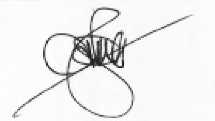 R. J. HancoxProof Master